English for Mining Engineers (C.В. Суховецька) For Third year students (ГЕФ)To-do list (список завдань):P. 30-32   Read and translate the text ‘Igneous rock classification’. Write down new unfamiliar words.Find in the text 5 sentences in Present Simple, rewrite them into Past Simple.Find irregular verbs in the text, write down their three forms.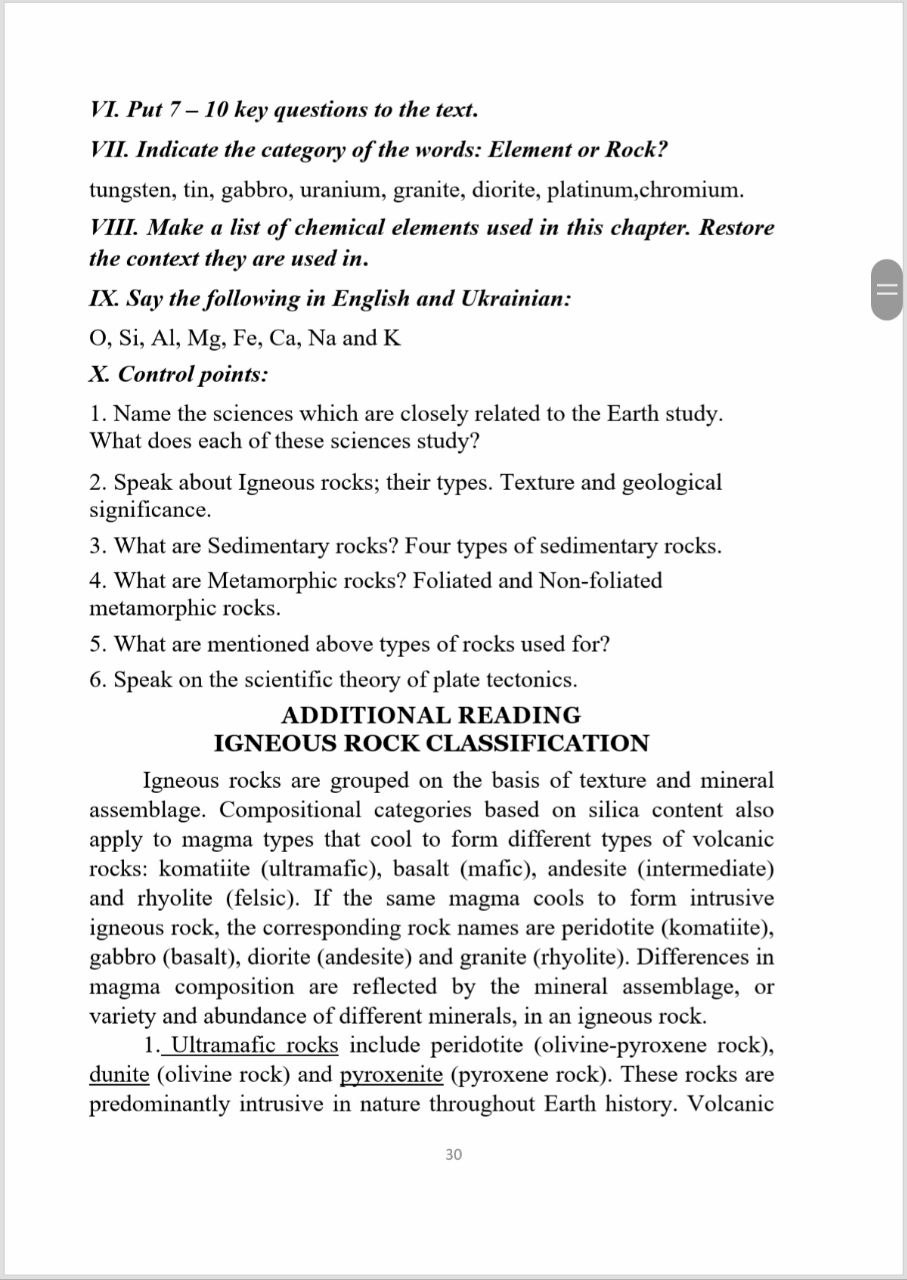 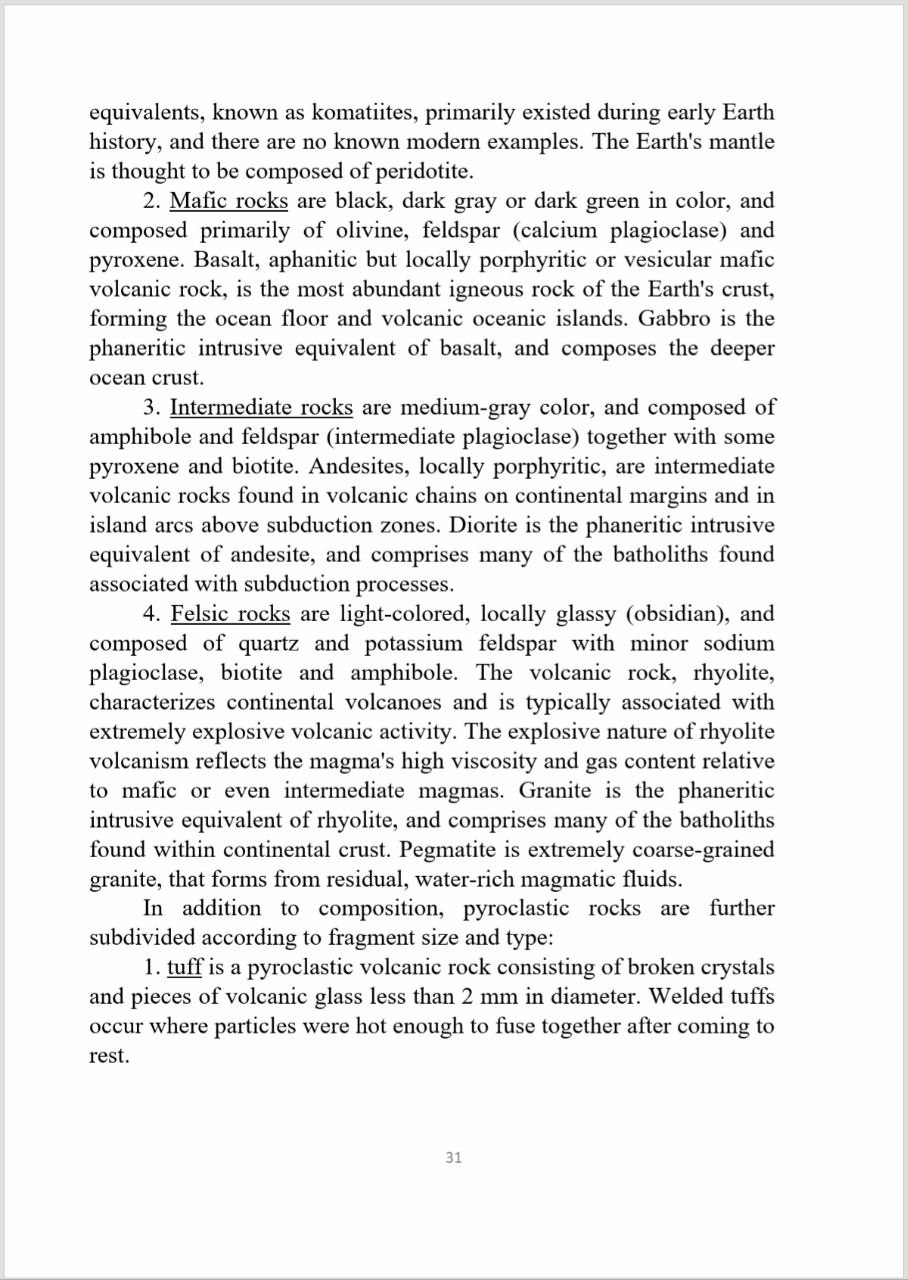 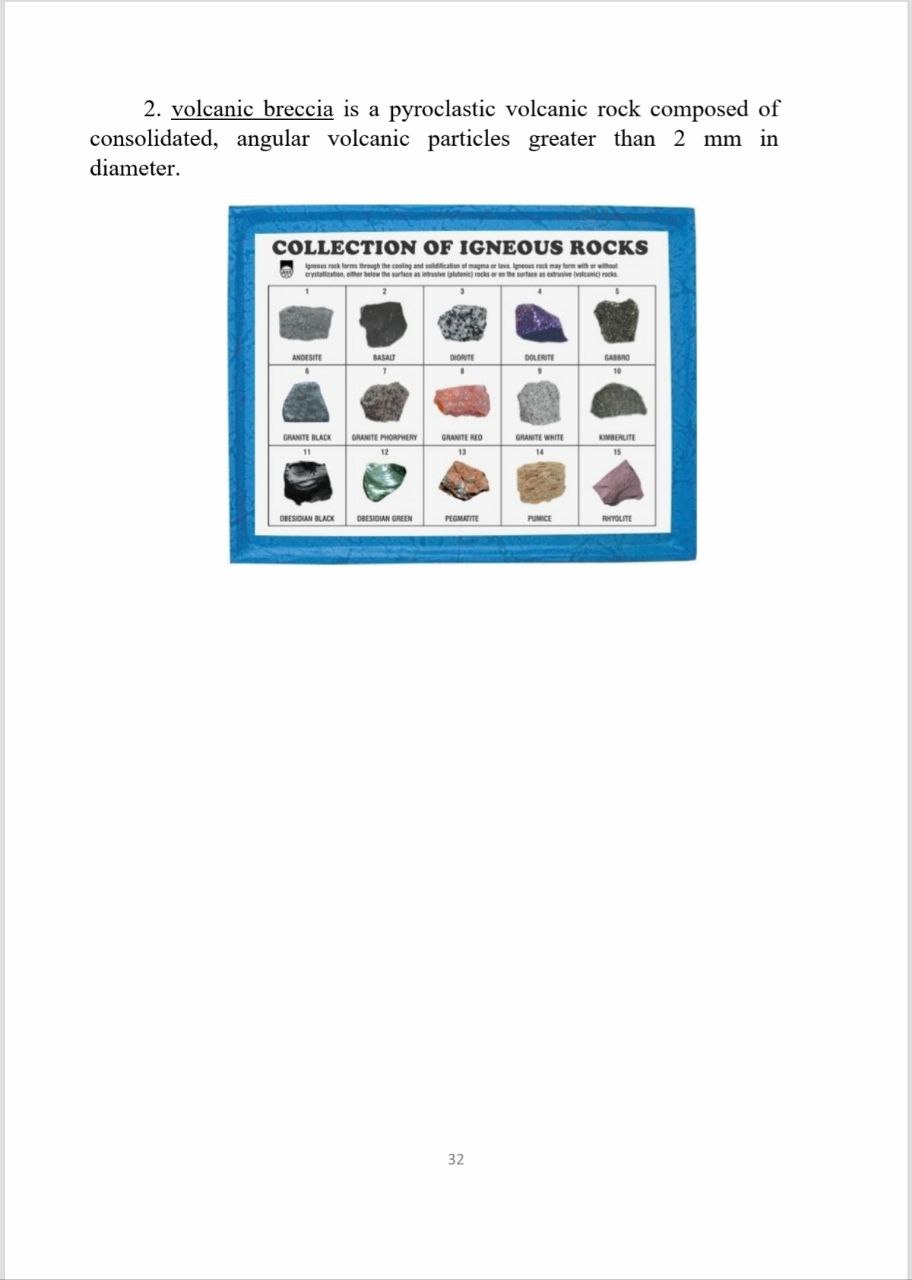 